珍媽工坊、綠專家、淨土工坊是由「新生活促進會」為所扶持的弱勢媽媽們所創立的品牌及工作隊。透過產品的銷售，弱勢媽媽們能兼具照顧家人及負擔家計，她們不希望生命中只能接受救助，她們也想自食其力，讓生命更有尊嚴，希望大眾給予服務的機會，讓她們製做令人安心、好吃又好用的商品與大眾共享。本會產品皆純素製作，秉持天然新鮮的原則，無任何危害身體健康的化學添加物(防腐劑、人工甘味、香料及色素等等)，讓您享用的健康又安心！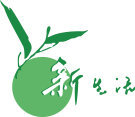 ▲宅配與運費-糕點、泡菜、小菜、滷味、饅頭、素包、香菇醬以低溫宅配送達，其他以常溫宅配運送，若您同時訂購這兩類商品，將會在兩個時段收到。單筆訂單中，低溫商品合計滿2000元免運費，常溫商品合計滿2000元免運費，未滿2000元，請自付運費240元。▲訂購方式-歡迎來電訂購，或列印本訂購單，填妥後傳真至本會，或 E-mail 至本會業務信箱 newlifeswstore@gmail.com▲轉帳與匯款-帳號：70024413310291346 (三芝郵局)戶名：社團法人中華民國新生活社會福利發展促進會付款後請將匯款單或ATM收據簽名，並傳真至本會對帳，可加快出貨速度。聯絡地址：新北市三芝區淡金路二段95號 聯絡電話：02-2636-1278  手機：0977-786-248	傳真：02-2636-4228了解各項商品特色和營養價值，請瀏覽珍媽工坊blog：http://cherishmom365.blogspot.tw淨土工坊blog：http://pureland365.blogspot.tw/【溫馨購物網】：http://www.365-haha.com/default.asp※歡迎電洽本會公益服務與產品說明會，現場可試吃上述產品。相關服務請瀏覽www.newlifesw.org.tw。※歡迎善心的您，幫我們分享產品訊息，一次訂購金額達2000元以上，並有二手物資可贈予本會者，我們將親自送達訂購商品並前往載運二手物資，做為二手商店『馨 窩』銷售商品，並贈予弱勢家。                       新生活促進會104年度訂購目錄(一般客戶)訂購專線：(02)2636-1278  傳真專線：(02)2636-4228                     製表日期:104-02-02商	品	訂	購	單商	品	訂	購	單商	品	訂	購	單商	品	訂	購	單商	品	訂	購	單商	品	訂	購	單客 戶 姓 名E-mail收 貨 地 址電	話傳	真方便收貨時間□ 9:00 - 12:00	□ 12:00 - 17 :00 □ 17:00 - 20:00□ 9:00 - 12:00	□ 12:00 - 17 :00 □ 17:00 - 20:00□ 9:00 - 12:00	□ 12:00 - 17 :00 □ 17:00 - 20:00□ 9:00 - 12:00	□ 12:00 - 17 :00 □ 17:00 - 20:00□ 9:00 - 12:00	□ 12:00 - 17 :00 □ 17:00 - 20:00付款方式□宅配貨到付款  □ATM轉帳  □匯款□宅配貨到付款  □ATM轉帳  □匯款□宅配貨到付款  □ATM轉帳  □匯款統一編號珍媽工坊即時食品：1.傳統糕點：特製蘿蔔糕、養生黃金糕、特色芋頭糕傳承製做好滋味。2.生鮮泡菜、美味小菜：食材高酵素高能量3.天香滷味：20種中藥精心調製。4.古味香菇醬：遵循古法真材實料。5.養生素香鬆：絕不含人工素香精。6.健康點心：最佳休閒點心選擇。7.香醇蜂蜜：品質純正香醇濃郁。非即食食品：1.五行饅頭、五行鹹素包、五行甜素包：天然發酵老麵糰添加糙米粉、小麥胚芽、豆漿。2.特製手工水餃：鮮美食材營養豐富。珍媽工坊即時食品：1.傳統糕點：特製蘿蔔糕、養生黃金糕、特色芋頭糕傳承製做好滋味。2.生鮮泡菜、美味小菜：食材高酵素高能量3.天香滷味：20種中藥精心調製。4.古味香菇醬：遵循古法真材實料。5.養生素香鬆：絕不含人工素香精。6.健康點心：最佳休閒點心選擇。7.香醇蜂蜜：品質純正香醇濃郁。非即食食品：1.五行饅頭、五行鹹素包、五行甜素包：天然發酵老麵糰添加糙米粉、小麥胚芽、豆漿。2.特製手工水餃：鮮美食材營養豐富。珍媽工坊即時食品：1.傳統糕點：特製蘿蔔糕、養生黃金糕、特色芋頭糕傳承製做好滋味。2.生鮮泡菜、美味小菜：食材高酵素高能量3.天香滷味：20種中藥精心調製。4.古味香菇醬：遵循古法真材實料。5.養生素香鬆：絕不含人工素香精。6.健康點心：最佳休閒點心選擇。7.香醇蜂蜜：品質純正香醇濃郁。非即食食品：1.五行饅頭、五行鹹素包、五行甜素包：天然發酵老麵糰添加糙米粉、小麥胚芽、豆漿。2.特製手工水餃：鮮美食材營養豐富。珍媽工坊即時食品：1.傳統糕點：特製蘿蔔糕、養生黃金糕、特色芋頭糕傳承製做好滋味。2.生鮮泡菜、美味小菜：食材高酵素高能量3.天香滷味：20種中藥精心調製。4.古味香菇醬：遵循古法真材實料。5.養生素香鬆：絕不含人工素香精。6.健康點心：最佳休閒點心選擇。7.香醇蜂蜜：品質純正香醇濃郁。非即食食品：1.五行饅頭、五行鹹素包、五行甜素包：天然發酵老麵糰添加糙米粉、小麥胚芽、豆漿。2.特製手工水餃：鮮美食材營養豐富。珍媽工坊即時食品：1.傳統糕點：特製蘿蔔糕、養生黃金糕、特色芋頭糕傳承製做好滋味。2.生鮮泡菜、美味小菜：食材高酵素高能量3.天香滷味：20種中藥精心調製。4.古味香菇醬：遵循古法真材實料。5.養生素香鬆：絕不含人工素香精。6.健康點心：最佳休閒點心選擇。7.香醇蜂蜜：品質純正香醇濃郁。非即食食品：1.五行饅頭、五行鹹素包、五行甜素包：天然發酵老麵糰添加糙米粉、小麥胚芽、豆漿。2.特製手工水餃：鮮美食材營養豐富。珍媽工坊即時食品：1.傳統糕點：特製蘿蔔糕、養生黃金糕、特色芋頭糕傳承製做好滋味。2.生鮮泡菜、美味小菜：食材高酵素高能量3.天香滷味：20種中藥精心調製。4.古味香菇醬：遵循古法真材實料。5.養生素香鬆：絕不含人工素香精。6.健康點心：最佳休閒點心選擇。7.香醇蜂蜜：品質純正香醇濃郁。非即食食品：1.五行饅頭、五行鹹素包、五行甜素包：天然發酵老麵糰添加糙米粉、小麥胚芽、豆漿。2.特製手工水餃：鮮美食材營養豐富。淨土工坊1.吉祥葫蘆：送禮佳品           2.五色福蓮：祈福良品 淨土工坊1.吉祥葫蘆：送禮佳品           2.五色福蓮：祈福良品 淨土工坊1.吉祥葫蘆：送禮佳品           2.五色福蓮：祈福良品 淨土工坊1.吉祥葫蘆：送禮佳品           2.五色福蓮：祈福良品 淨土工坊1.吉祥葫蘆：送禮佳品           2.五色福蓮：祈福良品 淨土工坊1.吉祥葫蘆：送禮佳品           2.五色福蓮：祈福良品 低溫商品合計滿2000元免運費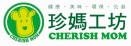 低溫商品合計滿2000元免運費低溫商品合計滿2000元免運費低溫商品合計滿2000元免運費低溫商品合計滿2000元免運費低溫商品合計滿2000元免運費低溫商品合計滿2000元免運費低溫商品合計滿2000元免運費低溫商品合計滿2000元免運費低溫商品合計滿2000元免運費低溫商品合計滿2000元免運費低溫商品合計滿2000元免運費低溫商品合計滿2000元免運費低溫商品合計滿2000元免運費低溫商品合計滿2000元免運費常溫商品合計滿2000元免運費常溫商品合計滿2000元免運費常溫商品合計滿2000元免運費常溫商品合計滿2000元免運費常溫商品合計滿2000元免運費常溫商品合計滿2000元免運費傳統糕點  規格        規格        規格        規格        價格價格數量五行饅頭(綜合口味每包5顆裝亦可指定口味)五行饅頭(綜合口味每包5顆裝亦可指定口味)五行饅頭(綜合口味每包5顆裝亦可指定口味)五行饅頭(綜合口味每包5顆裝亦可指定口味)五行饅頭(綜合口味每包5顆裝亦可指定口味)五行饅頭(綜合口味每包5顆裝亦可指定口味)五行饅頭(綜合口味每包5顆裝亦可指定口味)養生素香鬆養生素香鬆規格價格價格數量特製蘿蔔糕650g650g650g650g120120五行綜合饅頭五行綜合饅頭500g500g7575紅麴素香鬆(袋裝)紅麴素香鬆(袋裝)300g120120養生黃金糕500g500g500g500g150150艾草枸杞饅頭艾草枸杞饅頭500g 500g 7575薑黃素香鬆(袋裝)薑黃素香鬆(袋裝)300g120120特色芋頭糕650g650g650g650g150150薑黃南瓜饅頭薑黃南瓜饅頭500g500g7575辣味素香鬆(袋裝)辣味素香鬆(袋裝)300g120120特製蘿蔔糕含50%的嚴選蘿蔔，養生黃金糕有南瓜地瓜的雙重營養，特色芋頭糕含85%的特選芋頭 ，無任何化學添加，敬請於冷藏7日內食用完畢。特製蘿蔔糕含50%的嚴選蘿蔔，養生黃金糕有南瓜地瓜的雙重營養，特色芋頭糕含85%的特選芋頭 ，無任何化學添加，敬請於冷藏7日內食用完畢。特製蘿蔔糕含50%的嚴選蘿蔔，養生黃金糕有南瓜地瓜的雙重營養，特色芋頭糕含85%的特選芋頭 ，無任何化學添加，敬請於冷藏7日內食用完畢。特製蘿蔔糕含50%的嚴選蘿蔔，養生黃金糕有南瓜地瓜的雙重營養，特色芋頭糕含85%的特選芋頭 ，無任何化學添加，敬請於冷藏7日內食用完畢。特製蘿蔔糕含50%的嚴選蘿蔔，養生黃金糕有南瓜地瓜的雙重營養，特色芋頭糕含85%的特選芋頭 ，無任何化學添加，敬請於冷藏7日內食用完畢。特製蘿蔔糕含50%的嚴選蘿蔔，養生黃金糕有南瓜地瓜的雙重營養，特色芋頭糕含85%的特選芋頭 ，無任何化學添加，敬請於冷藏7日內食用完畢。特製蘿蔔糕含50%的嚴選蘿蔔，養生黃金糕有南瓜地瓜的雙重營養，特色芋頭糕含85%的特選芋頭 ，無任何化學添加，敬請於冷藏7日內食用完畢。特製蘿蔔糕含50%的嚴選蘿蔔，養生黃金糕有南瓜地瓜的雙重營養，特色芋頭糕含85%的特選芋頭 ，無任何化學添加，敬請於冷藏7日內食用完畢。山藥紅莓饅頭山藥紅莓饅頭500g 500g 7575紅麴素香鬆(罐裝)紅麴素香鬆(罐裝)500g200200特製蘿蔔糕含50%的嚴選蘿蔔，養生黃金糕有南瓜地瓜的雙重營養，特色芋頭糕含85%的特選芋頭 ，無任何化學添加，敬請於冷藏7日內食用完畢。特製蘿蔔糕含50%的嚴選蘿蔔，養生黃金糕有南瓜地瓜的雙重營養，特色芋頭糕含85%的特選芋頭 ，無任何化學添加，敬請於冷藏7日內食用完畢。特製蘿蔔糕含50%的嚴選蘿蔔，養生黃金糕有南瓜地瓜的雙重營養，特色芋頭糕含85%的特選芋頭 ，無任何化學添加，敬請於冷藏7日內食用完畢。特製蘿蔔糕含50%的嚴選蘿蔔，養生黃金糕有南瓜地瓜的雙重營養，特色芋頭糕含85%的特選芋頭 ，無任何化學添加，敬請於冷藏7日內食用完畢。特製蘿蔔糕含50%的嚴選蘿蔔，養生黃金糕有南瓜地瓜的雙重營養，特色芋頭糕含85%的特選芋頭 ，無任何化學添加，敬請於冷藏7日內食用完畢。特製蘿蔔糕含50%的嚴選蘿蔔，養生黃金糕有南瓜地瓜的雙重營養，特色芋頭糕含85%的特選芋頭 ，無任何化學添加，敬請於冷藏7日內食用完畢。特製蘿蔔糕含50%的嚴選蘿蔔，養生黃金糕有南瓜地瓜的雙重營養，特色芋頭糕含85%的特選芋頭 ，無任何化學添加，敬請於冷藏7日內食用完畢。特製蘿蔔糕含50%的嚴選蘿蔔，養生黃金糕有南瓜地瓜的雙重營養，特色芋頭糕含85%的特選芋頭 ，無任何化學添加，敬請於冷藏7日內食用完畢。紅麴葵花饅頭紅麴葵花饅頭500g500g7575薑黃素香鬆(罐裝)薑黃素香鬆(罐裝)500g200200特製蘿蔔糕含50%的嚴選蘿蔔，養生黃金糕有南瓜地瓜的雙重營養，特色芋頭糕含85%的特選芋頭 ，無任何化學添加，敬請於冷藏7日內食用完畢。特製蘿蔔糕含50%的嚴選蘿蔔，養生黃金糕有南瓜地瓜的雙重營養，特色芋頭糕含85%的特選芋頭 ，無任何化學添加，敬請於冷藏7日內食用完畢。特製蘿蔔糕含50%的嚴選蘿蔔，養生黃金糕有南瓜地瓜的雙重營養，特色芋頭糕含85%的特選芋頭 ，無任何化學添加，敬請於冷藏7日內食用完畢。特製蘿蔔糕含50%的嚴選蘿蔔，養生黃金糕有南瓜地瓜的雙重營養，特色芋頭糕含85%的特選芋頭 ，無任何化學添加，敬請於冷藏7日內食用完畢。特製蘿蔔糕含50%的嚴選蘿蔔，養生黃金糕有南瓜地瓜的雙重營養，特色芋頭糕含85%的特選芋頭 ，無任何化學添加，敬請於冷藏7日內食用完畢。特製蘿蔔糕含50%的嚴選蘿蔔，養生黃金糕有南瓜地瓜的雙重營養，特色芋頭糕含85%的特選芋頭 ，無任何化學添加，敬請於冷藏7日內食用完畢。特製蘿蔔糕含50%的嚴選蘿蔔，養生黃金糕有南瓜地瓜的雙重營養，特色芋頭糕含85%的特選芋頭 ，無任何化學添加，敬請於冷藏7日內食用完畢。特製蘿蔔糕含50%的嚴選蘿蔔，養生黃金糕有南瓜地瓜的雙重營養，特色芋頭糕含85%的特選芋頭 ，無任何化學添加，敬請於冷藏7日內食用完畢。糖蜜葡萄饅頭糖蜜葡萄饅頭500g500g7575辣味素香鬆(罐裝)辣味素香鬆(罐裝)500g200200特製蘿蔔糕含50%的嚴選蘿蔔，養生黃金糕有南瓜地瓜的雙重營養，特色芋頭糕含85%的特選芋頭 ，無任何化學添加，敬請於冷藏7日內食用完畢。特製蘿蔔糕含50%的嚴選蘿蔔，養生黃金糕有南瓜地瓜的雙重營養，特色芋頭糕含85%的特選芋頭 ，無任何化學添加，敬請於冷藏7日內食用完畢。特製蘿蔔糕含50%的嚴選蘿蔔，養生黃金糕有南瓜地瓜的雙重營養，特色芋頭糕含85%的特選芋頭 ，無任何化學添加，敬請於冷藏7日內食用完畢。特製蘿蔔糕含50%的嚴選蘿蔔，養生黃金糕有南瓜地瓜的雙重營養，特色芋頭糕含85%的特選芋頭 ，無任何化學添加，敬請於冷藏7日內食用完畢。特製蘿蔔糕含50%的嚴選蘿蔔，養生黃金糕有南瓜地瓜的雙重營養，特色芋頭糕含85%的特選芋頭 ，無任何化學添加，敬請於冷藏7日內食用完畢。特製蘿蔔糕含50%的嚴選蘿蔔，養生黃金糕有南瓜地瓜的雙重營養，特色芋頭糕含85%的特選芋頭 ，無任何化學添加，敬請於冷藏7日內食用完畢。特製蘿蔔糕含50%的嚴選蘿蔔，養生黃金糕有南瓜地瓜的雙重營養，特色芋頭糕含85%的特選芋頭 ，無任何化學添加，敬請於冷藏7日內食用完畢。特製蘿蔔糕含50%的嚴選蘿蔔，養生黃金糕有南瓜地瓜的雙重營養，特色芋頭糕含85%的特選芋頭 ，無任何化學添加，敬請於冷藏7日內食用完畢。五行鹹素包(綜合口味每包5顆裝亦可指定口味)五行鹹素包(綜合口味每包5顆裝亦可指定口味)五行鹹素包(綜合口味每包5顆裝亦可指定口味)五行鹹素包(綜合口味每包5顆裝亦可指定口味)五行鹹素包(綜合口味每包5顆裝亦可指定口味)五行鹹素包(綜合口味每包5顆裝亦可指定口味)五行鹹素包(綜合口味每包5顆裝亦可指定口味)特製蘿蔔糕含50%的嚴選蘿蔔，養生黃金糕有南瓜地瓜的雙重營養，特色芋頭糕含85%的特選芋頭 ，無任何化學添加，敬請於冷藏7日內食用完畢。特製蘿蔔糕含50%的嚴選蘿蔔，養生黃金糕有南瓜地瓜的雙重營養，特色芋頭糕含85%的特選芋頭 ，無任何化學添加，敬請於冷藏7日內食用完畢。特製蘿蔔糕含50%的嚴選蘿蔔，養生黃金糕有南瓜地瓜的雙重營養，特色芋頭糕含85%的特選芋頭 ，無任何化學添加，敬請於冷藏7日內食用完畢。特製蘿蔔糕含50%的嚴選蘿蔔，養生黃金糕有南瓜地瓜的雙重營養，特色芋頭糕含85%的特選芋頭 ，無任何化學添加，敬請於冷藏7日內食用完畢。特製蘿蔔糕含50%的嚴選蘿蔔，養生黃金糕有南瓜地瓜的雙重營養，特色芋頭糕含85%的特選芋頭 ，無任何化學添加，敬請於冷藏7日內食用完畢。特製蘿蔔糕含50%的嚴選蘿蔔，養生黃金糕有南瓜地瓜的雙重營養，特色芋頭糕含85%的特選芋頭 ，無任何化學添加，敬請於冷藏7日內食用完畢。特製蘿蔔糕含50%的嚴選蘿蔔，養生黃金糕有南瓜地瓜的雙重營養，特色芋頭糕含85%的特選芋頭 ，無任何化學添加，敬請於冷藏7日內食用完畢。特製蘿蔔糕含50%的嚴選蘿蔔，養生黃金糕有南瓜地瓜的雙重營養，特色芋頭糕含85%的特選芋頭 ，無任何化學添加，敬請於冷藏7日內食用完畢。五行鹹素包(綜合口味每包5顆裝亦可指定口味)五行鹹素包(綜合口味每包5顆裝亦可指定口味)五行鹹素包(綜合口味每包5顆裝亦可指定口味)五行鹹素包(綜合口味每包5顆裝亦可指定口味)五行鹹素包(綜合口味每包5顆裝亦可指定口味)五行鹹素包(綜合口味每包5顆裝亦可指定口味)五行鹹素包(綜合口味每包5顆裝亦可指定口味)特製蘿蔔糕含50%的嚴選蘿蔔，養生黃金糕有南瓜地瓜的雙重營養，特色芋頭糕含85%的特選芋頭 ，無任何化學添加，敬請於冷藏7日內食用完畢。特製蘿蔔糕含50%的嚴選蘿蔔，養生黃金糕有南瓜地瓜的雙重營養，特色芋頭糕含85%的特選芋頭 ，無任何化學添加，敬請於冷藏7日內食用完畢。特製蘿蔔糕含50%的嚴選蘿蔔，養生黃金糕有南瓜地瓜的雙重營養，特色芋頭糕含85%的特選芋頭 ，無任何化學添加，敬請於冷藏7日內食用完畢。特製蘿蔔糕含50%的嚴選蘿蔔，養生黃金糕有南瓜地瓜的雙重營養，特色芋頭糕含85%的特選芋頭 ，無任何化學添加，敬請於冷藏7日內食用完畢。特製蘿蔔糕含50%的嚴選蘿蔔，養生黃金糕有南瓜地瓜的雙重營養，特色芋頭糕含85%的特選芋頭 ，無任何化學添加，敬請於冷藏7日內食用完畢。特製蘿蔔糕含50%的嚴選蘿蔔，養生黃金糕有南瓜地瓜的雙重營養，特色芋頭糕含85%的特選芋頭 ，無任何化學添加，敬請於冷藏7日內食用完畢。特製蘿蔔糕含50%的嚴選蘿蔔，養生黃金糕有南瓜地瓜的雙重營養，特色芋頭糕含85%的特選芋頭 ，無任何化學添加，敬請於冷藏7日內食用完畢。特製蘿蔔糕含50%的嚴選蘿蔔，養生黃金糕有南瓜地瓜的雙重營養，特色芋頭糕含85%的特選芋頭 ，無任何化學添加，敬請於冷藏7日內食用完畢。五行(鹹)綜合五行(鹹)綜合500g500g100100生鮮泡菜(每一單項最低5包)生鮮泡菜(每一單項最低5包)生鮮泡菜(每一單項最低5包)生鮮泡菜(每一單項最低5包)生鮮泡菜(每一單項最低5包)生鮮泡菜(每一單項最低5包)生鮮泡菜(每一單項最低5包)生鮮泡菜(每一單項最低5包)香菇蘿蔔素包香菇蘿蔔素包500g500g100100生鮮泡菜(每一單項最低5包)生鮮泡菜(每一單項最低5包)生鮮泡菜(每一單項最低5包)生鮮泡菜(每一單項最低5包)生鮮泡菜(每一單項最低5包)生鮮泡菜(每一單項最低5包)生鮮泡菜(每一單項最低5包)生鮮泡菜(每一單項最低5包)雪菜豆干素包500g500g100100健康點心健康點心規格價格價格數量健康純素規格規格規格規格價格數量數量酸菜芋頭素包500g500g100100椒鹽厚切海苔  椒鹽厚切海苔  45g8080廣東泡菜600g600g600g600g130高麗冬粉素包高麗冬粉素包500g500g100100燕麥杏仁方塊酥燕麥杏仁方塊酥135g6060黃金泡菜600g600g600g600g200起司杏鮑素包起司杏鮑素包500g500g100100高鈣乳酪條高鈣乳酪條80g125125韓式泡菜600g600g600g600g200五行甜素包(綜合口味每包5顆裝亦可指定口味)五行甜素包(綜合口味每包5顆裝亦可指定口味)五行甜素包(綜合口味每包5顆裝亦可指定口味)五行甜素包(綜合口味每包5顆裝亦可指定口味)五行甜素包(綜合口味每包5顆裝亦可指定口味)五行甜素包(綜合口味每包5顆裝亦可指定口味)五行甜素包(綜合口味每包5顆裝亦可指定口味)特調獨門黃金比例醬汁入口滑Q爽脆，開瓶後直接食用或搭配飯、麵、壽司，或煮火鍋都是非常好的選擇，無任何化學添加，敬請於冷藏2星期內食用完畢。                         特調獨門黃金比例醬汁入口滑Q爽脆，開瓶後直接食用或搭配飯、麵、壽司，或煮火鍋都是非常好的選擇，無任何化學添加，敬請於冷藏2星期內食用完畢。                         特調獨門黃金比例醬汁入口滑Q爽脆，開瓶後直接食用或搭配飯、麵、壽司，或煮火鍋都是非常好的選擇，無任何化學添加，敬請於冷藏2星期內食用完畢。                         特調獨門黃金比例醬汁入口滑Q爽脆，開瓶後直接食用或搭配飯、麵、壽司，或煮火鍋都是非常好的選擇，無任何化學添加，敬請於冷藏2星期內食用完畢。                         特調獨門黃金比例醬汁入口滑Q爽脆，開瓶後直接食用或搭配飯、麵、壽司，或煮火鍋都是非常好的選擇，無任何化學添加，敬請於冷藏2星期內食用完畢。                         特調獨門黃金比例醬汁入口滑Q爽脆，開瓶後直接食用或搭配飯、麵、壽司，或煮火鍋都是非常好的選擇，無任何化學添加，敬請於冷藏2星期內食用完畢。                         特調獨門黃金比例醬汁入口滑Q爽脆，開瓶後直接食用或搭配飯、麵、壽司，或煮火鍋都是非常好的選擇，無任何化學添加，敬請於冷藏2星期內食用完畢。                         特調獨門黃金比例醬汁入口滑Q爽脆，開瓶後直接食用或搭配飯、麵、壽司，或煮火鍋都是非常好的選擇，無任何化學添加，敬請於冷藏2星期內食用完畢。                         五行甜素包(綜合口味每包5顆裝亦可指定口味)五行甜素包(綜合口味每包5顆裝亦可指定口味)五行甜素包(綜合口味每包5顆裝亦可指定口味)五行甜素包(綜合口味每包5顆裝亦可指定口味)五行甜素包(綜合口味每包5顆裝亦可指定口味)五行甜素包(綜合口味每包5顆裝亦可指定口味)五行甜素包(綜合口味每包5顆裝亦可指定口味)特調獨門黃金比例醬汁入口滑Q爽脆，開瓶後直接食用或搭配飯、麵、壽司，或煮火鍋都是非常好的選擇，無任何化學添加，敬請於冷藏2星期內食用完畢。                         特調獨門黃金比例醬汁入口滑Q爽脆，開瓶後直接食用或搭配飯、麵、壽司，或煮火鍋都是非常好的選擇，無任何化學添加，敬請於冷藏2星期內食用完畢。                         特調獨門黃金比例醬汁入口滑Q爽脆，開瓶後直接食用或搭配飯、麵、壽司，或煮火鍋都是非常好的選擇，無任何化學添加，敬請於冷藏2星期內食用完畢。                         特調獨門黃金比例醬汁入口滑Q爽脆，開瓶後直接食用或搭配飯、麵、壽司，或煮火鍋都是非常好的選擇，無任何化學添加，敬請於冷藏2星期內食用完畢。                         特調獨門黃金比例醬汁入口滑Q爽脆，開瓶後直接食用或搭配飯、麵、壽司，或煮火鍋都是非常好的選擇，無任何化學添加，敬請於冷藏2星期內食用完畢。                         特調獨門黃金比例醬汁入口滑Q爽脆，開瓶後直接食用或搭配飯、麵、壽司，或煮火鍋都是非常好的選擇，無任何化學添加，敬請於冷藏2星期內食用完畢。                         特調獨門黃金比例醬汁入口滑Q爽脆，開瓶後直接食用或搭配飯、麵、壽司，或煮火鍋都是非常好的選擇，無任何化學添加，敬請於冷藏2星期內食用完畢。                         特調獨門黃金比例醬汁入口滑Q爽脆，開瓶後直接食用或搭配飯、麵、壽司，或煮火鍋都是非常好的選擇，無任何化學添加，敬請於冷藏2星期內食用完畢。                         五行(甜)綜合五行(甜)綜合500g500g100100特調獨門黃金比例醬汁入口滑Q爽脆，開瓶後直接食用或搭配飯、麵、壽司，或煮火鍋都是非常好的選擇，無任何化學添加，敬請於冷藏2星期內食用完畢。                         特調獨門黃金比例醬汁入口滑Q爽脆，開瓶後直接食用或搭配飯、麵、壽司，或煮火鍋都是非常好的選擇，無任何化學添加，敬請於冷藏2星期內食用完畢。                         特調獨門黃金比例醬汁入口滑Q爽脆，開瓶後直接食用或搭配飯、麵、壽司，或煮火鍋都是非常好的選擇，無任何化學添加，敬請於冷藏2星期內食用完畢。                         特調獨門黃金比例醬汁入口滑Q爽脆，開瓶後直接食用或搭配飯、麵、壽司，或煮火鍋都是非常好的選擇，無任何化學添加，敬請於冷藏2星期內食用完畢。                         特調獨門黃金比例醬汁入口滑Q爽脆，開瓶後直接食用或搭配飯、麵、壽司，或煮火鍋都是非常好的選擇，無任何化學添加，敬請於冷藏2星期內食用完畢。                         特調獨門黃金比例醬汁入口滑Q爽脆，開瓶後直接食用或搭配飯、麵、壽司，或煮火鍋都是非常好的選擇，無任何化學添加，敬請於冷藏2星期內食用完畢。                         特調獨門黃金比例醬汁入口滑Q爽脆，開瓶後直接食用或搭配飯、麵、壽司，或煮火鍋都是非常好的選擇，無任何化學添加，敬請於冷藏2星期內食用完畢。                         特調獨門黃金比例醬汁入口滑Q爽脆，開瓶後直接食用或搭配飯、麵、壽司，或煮火鍋都是非常好的選擇，無任何化學添加，敬請於冷藏2星期內食用完畢。                         奶香地瓜素包奶香地瓜素包500g500g100100香醇蜂蜜(特惠3瓶1000)香醇蜂蜜(特惠3瓶1000)香醇蜂蜜(特惠3瓶1000)香醇蜂蜜(特惠3瓶1000)香醇蜂蜜(特惠3瓶1000)香醇蜂蜜(特惠3瓶1000)特調獨門黃金比例醬汁入口滑Q爽脆，開瓶後直接食用或搭配飯、麵、壽司，或煮火鍋都是非常好的選擇，無任何化學添加，敬請於冷藏2星期內食用完畢。                         特調獨門黃金比例醬汁入口滑Q爽脆，開瓶後直接食用或搭配飯、麵、壽司，或煮火鍋都是非常好的選擇，無任何化學添加，敬請於冷藏2星期內食用完畢。                         特調獨門黃金比例醬汁入口滑Q爽脆，開瓶後直接食用或搭配飯、麵、壽司，或煮火鍋都是非常好的選擇，無任何化學添加，敬請於冷藏2星期內食用完畢。                         特調獨門黃金比例醬汁入口滑Q爽脆，開瓶後直接食用或搭配飯、麵、壽司，或煮火鍋都是非常好的選擇，無任何化學添加，敬請於冷藏2星期內食用完畢。                         特調獨門黃金比例醬汁入口滑Q爽脆，開瓶後直接食用或搭配飯、麵、壽司，或煮火鍋都是非常好的選擇，無任何化學添加，敬請於冷藏2星期內食用完畢。                         特調獨門黃金比例醬汁入口滑Q爽脆，開瓶後直接食用或搭配飯、麵、壽司，或煮火鍋都是非常好的選擇，無任何化學添加，敬請於冷藏2星期內食用完畢。                         特調獨門黃金比例醬汁入口滑Q爽脆，開瓶後直接食用或搭配飯、麵、壽司，或煮火鍋都是非常好的選擇，無任何化學添加，敬請於冷藏2星期內食用完畢。                         特調獨門黃金比例醬汁入口滑Q爽脆，開瓶後直接食用或搭配飯、麵、壽司，或煮火鍋都是非常好的選擇，無任何化學添加，敬請於冷藏2星期內食用完畢。                         芝麻核桃素包500g500g500g100100天然龍眼蜜天然龍眼蜜700g400400特調獨門黃金比例醬汁入口滑Q爽脆，開瓶後直接食用或搭配飯、麵、壽司，或煮火鍋都是非常好的選擇，無任何化學添加，敬請於冷藏2星期內食用完畢。                         特調獨門黃金比例醬汁入口滑Q爽脆，開瓶後直接食用或搭配飯、麵、壽司，或煮火鍋都是非常好的選擇，無任何化學添加，敬請於冷藏2星期內食用完畢。                         特調獨門黃金比例醬汁入口滑Q爽脆，開瓶後直接食用或搭配飯、麵、壽司，或煮火鍋都是非常好的選擇，無任何化學添加，敬請於冷藏2星期內食用完畢。                         特調獨門黃金比例醬汁入口滑Q爽脆，開瓶後直接食用或搭配飯、麵、壽司，或煮火鍋都是非常好的選擇，無任何化學添加，敬請於冷藏2星期內食用完畢。                         特調獨門黃金比例醬汁入口滑Q爽脆，開瓶後直接食用或搭配飯、麵、壽司，或煮火鍋都是非常好的選擇，無任何化學添加，敬請於冷藏2星期內食用完畢。                         特調獨門黃金比例醬汁入口滑Q爽脆，開瓶後直接食用或搭配飯、麵、壽司，或煮火鍋都是非常好的選擇，無任何化學添加，敬請於冷藏2星期內食用完畢。                         特調獨門黃金比例醬汁入口滑Q爽脆，開瓶後直接食用或搭配飯、麵、壽司，或煮火鍋都是非常好的選擇，無任何化學添加，敬請於冷藏2星期內食用完畢。                         特調獨門黃金比例醬汁入口滑Q爽脆，開瓶後直接食用或搭配飯、麵、壽司，或煮火鍋都是非常好的選擇，無任何化學添加，敬請於冷藏2星期內食用完畢。                         椰香芋頭素包500g500g500g100100天然柑橘蜜天然柑橘蜜700g400400特調獨門黃金比例醬汁入口滑Q爽脆，開瓶後直接食用或搭配飯、麵、壽司，或煮火鍋都是非常好的選擇，無任何化學添加，敬請於冷藏2星期內食用完畢。                         特調獨門黃金比例醬汁入口滑Q爽脆，開瓶後直接食用或搭配飯、麵、壽司，或煮火鍋都是非常好的選擇，無任何化學添加，敬請於冷藏2星期內食用完畢。                         特調獨門黃金比例醬汁入口滑Q爽脆，開瓶後直接食用或搭配飯、麵、壽司，或煮火鍋都是非常好的選擇，無任何化學添加，敬請於冷藏2星期內食用完畢。                         特調獨門黃金比例醬汁入口滑Q爽脆，開瓶後直接食用或搭配飯、麵、壽司，或煮火鍋都是非常好的選擇，無任何化學添加，敬請於冷藏2星期內食用完畢。                         特調獨門黃金比例醬汁入口滑Q爽脆，開瓶後直接食用或搭配飯、麵、壽司，或煮火鍋都是非常好的選擇，無任何化學添加，敬請於冷藏2星期內食用完畢。                         特調獨門黃金比例醬汁入口滑Q爽脆，開瓶後直接食用或搭配飯、麵、壽司，或煮火鍋都是非常好的選擇，無任何化學添加，敬請於冷藏2星期內食用完畢。                         特調獨門黃金比例醬汁入口滑Q爽脆，開瓶後直接食用或搭配飯、麵、壽司，或煮火鍋都是非常好的選擇，無任何化學添加，敬請於冷藏2星期內食用完畢。                         特調獨門黃金比例醬汁入口滑Q爽脆，開瓶後直接食用或搭配飯、麵、壽司，或煮火鍋都是非常好的選擇，無任何化學添加，敬請於冷藏2星期內食用完畢。                         紅豆薏仁素包紅豆薏仁素包500g500g100100天然野花蜜天然野花蜜700g400400特調獨門黃金比例醬汁入口滑Q爽脆，開瓶後直接食用或搭配飯、麵、壽司，或煮火鍋都是非常好的選擇，無任何化學添加，敬請於冷藏2星期內食用完畢。                         特調獨門黃金比例醬汁入口滑Q爽脆，開瓶後直接食用或搭配飯、麵、壽司，或煮火鍋都是非常好的選擇，無任何化學添加，敬請於冷藏2星期內食用完畢。                         特調獨門黃金比例醬汁入口滑Q爽脆，開瓶後直接食用或搭配飯、麵、壽司，或煮火鍋都是非常好的選擇，無任何化學添加，敬請於冷藏2星期內食用完畢。                         特調獨門黃金比例醬汁入口滑Q爽脆，開瓶後直接食用或搭配飯、麵、壽司，或煮火鍋都是非常好的選擇，無任何化學添加，敬請於冷藏2星期內食用完畢。                         特調獨門黃金比例醬汁入口滑Q爽脆，開瓶後直接食用或搭配飯、麵、壽司，或煮火鍋都是非常好的選擇，無任何化學添加，敬請於冷藏2星期內食用完畢。                         特調獨門黃金比例醬汁入口滑Q爽脆，開瓶後直接食用或搭配飯、麵、壽司，或煮火鍋都是非常好的選擇，無任何化學添加，敬請於冷藏2星期內食用完畢。                         特調獨門黃金比例醬汁入口滑Q爽脆，開瓶後直接食用或搭配飯、麵、壽司，或煮火鍋都是非常好的選擇，無任何化學添加，敬請於冷藏2星期內食用完畢。                         特調獨門黃金比例醬汁入口滑Q爽脆，開瓶後直接食用或搭配飯、麵、壽司，或煮火鍋都是非常好的選擇，無任何化學添加，敬請於冷藏2星期內食用完畢。                         黑糖麻糬素包黑糖麻糬素包500g500g100100美味小菜(每一單項最低5包)美味小菜(每一單項最低5包)美味小菜(每一單項最低5包)美味小菜(每一單項最低5包)美味小菜(每一單項最低5包)美味小菜(每一單項最低5包)美味小菜(每一單項最低5包)美味小菜(每一單項最低5包)以上饅頭包子純手工老麵發酵，口感不同於市面商品，無任何化學添加。以上饅頭包子純手工老麵發酵，口感不同於市面商品，無任何化學添加。以上饅頭包子純手工老麵發酵，口感不同於市面商品，無任何化學添加。以上饅頭包子純手工老麵發酵，口感不同於市面商品，無任何化學添加。以上饅頭包子純手工老麵發酵，口感不同於市面商品，無任何化學添加。以上饅頭包子純手工老麵發酵，口感不同於市面商品，無任何化學添加。以上饅頭包子純手工老麵發酵，口感不同於市面商品，無任何化學添加。美味小菜(每一單項最低5包)美味小菜(每一單項最低5包)美味小菜(每一單項最低5包)美味小菜(每一單項最低5包)美味小菜(每一單項最低5包)美味小菜(每一單項最低5包)美味小菜(每一單項最低5包)美味小菜(每一單項最低5包)以上饅頭包子純手工老麵發酵，口感不同於市面商品，無任何化學添加。以上饅頭包子純手工老麵發酵，口感不同於市面商品，無任何化學添加。以上饅頭包子純手工老麵發酵，口感不同於市面商品，無任何化學添加。以上饅頭包子純手工老麵發酵，口感不同於市面商品，無任何化學添加。以上饅頭包子純手工老麵發酵，口感不同於市面商品，無任何化學添加。以上饅頭包子純手工老麵發酵，口感不同於市面商品，無任何化學添加。以上饅頭包子純手工老麵發酵，口感不同於市面商品，無任何化學添加。百香木瓜百香木瓜600g600g600g100100以上饅頭包子純手工老麵發酵，口感不同於市面商品，無任何化學添加。以上饅頭包子純手工老麵發酵，口感不同於市面商品，無任何化學添加。以上饅頭包子純手工老麵發酵，口感不同於市面商品，無任何化學添加。以上饅頭包子純手工老麵發酵，口感不同於市面商品，無任何化學添加。以上饅頭包子純手工老麵發酵，口感不同於市面商品，無任何化學添加。以上饅頭包子純手工老麵發酵，口感不同於市面商品，無任何化學添加。以上饅頭包子純手工老麵發酵，口感不同於市面商品，無任何化學添加。冰梅苦瓜冰梅苦瓜600g600g600g100100天香滷味       (任選單項總計最低5包)天香滷味       (任選單項總計最低5包)天香滷味       (任選單項總計最低5包)天香滷味       (任選單項總計最低5包)天香滷味       (任選單項總計最低5包)天香滷味       (任選單項總計最低5包)天香滷味       (任選單項總計最低5包)味噌蘿蔔味噌蘿蔔600g600g600g100100天香滷味       (任選單項總計最低5包)天香滷味       (任選單項總計最低5包)天香滷味       (任選單項總計最低5包)天香滷味       (任選單項總計最低5包)天香滷味       (任選單項總計最低5包)天香滷味       (任選單項總計最低5包)天香滷味       (任選單項總計最低5包)泰式雙耳泰式雙耳600g600g600g120120特選滷蛋10顆10顆10顆100100三色乾絲三色乾絲三色乾絲三色乾絲600g120120海 帶600g600g600g140140煙燻豆皮煙燻豆皮煙燻豆皮煙燻豆皮600g150150一般素雞600g600g600g150150椒麻素雞椒麻素雞椒麻素雞椒麻素雞600g150150小豆干600g600g600g150150中豆干中豆干600g600g150150豆 皮豆 皮600g600g180180手工素雞手工素雞600g600g200200嚴選新鮮食材，每日接單手工現做。無任何防化學添加，敬請於冷藏7日內食用完畢。嚴選新鮮食材，每日接單手工現做。無任何防化學添加，敬請於冷藏7日內食用完畢。嚴選新鮮食材，每日接單手工現做。無任何防化學添加，敬請於冷藏7日內食用完畢。嚴選新鮮食材，每日接單手工現做。無任何防化學添加，敬請於冷藏7日內食用完畢。嚴選新鮮食材，每日接單手工現做。無任何防化學添加，敬請於冷藏7日內食用完畢。嚴選新鮮食材，每日接單手工現做。無任何防化學添加，敬請於冷藏7日內食用完畢。嚴選新鮮食材，每日接單手工現做。無任何防化學添加，敬請於冷藏7日內食用完畢。嚴選新鮮食材，每日接單手工現做。無任何防化學添加，敬請於冷藏7日內食用完畢。特製滷汁含二十種養生中藥材，無任何化學添加，敬請於冷藏7日內食用完畢。     特製滷汁含二十種養生中藥材，無任何化學添加，敬請於冷藏7日內食用完畢。     特製滷汁含二十種養生中藥材，無任何化學添加，敬請於冷藏7日內食用完畢。     特製滷汁含二十種養生中藥材，無任何化學添加，敬請於冷藏7日內食用完畢。     特製滷汁含二十種養生中藥材，無任何化學添加，敬請於冷藏7日內食用完畢。     特製滷汁含二十種養生中藥材，無任何化學添加，敬請於冷藏7日內食用完畢。     特製滷汁含二十種養生中藥材，無任何化學添加，敬請於冷藏7日內食用完畢。     嚴選新鮮食材，每日接單手工現做。無任何防化學添加，敬請於冷藏7日內食用完畢。嚴選新鮮食材，每日接單手工現做。無任何防化學添加，敬請於冷藏7日內食用完畢。嚴選新鮮食材，每日接單手工現做。無任何防化學添加，敬請於冷藏7日內食用完畢。嚴選新鮮食材，每日接單手工現做。無任何防化學添加，敬請於冷藏7日內食用完畢。嚴選新鮮食材，每日接單手工現做。無任何防化學添加，敬請於冷藏7日內食用完畢。嚴選新鮮食材，每日接單手工現做。無任何防化學添加，敬請於冷藏7日內食用完畢。嚴選新鮮食材，每日接單手工現做。無任何防化學添加，敬請於冷藏7日內食用完畢。嚴選新鮮食材，每日接單手工現做。無任何防化學添加，敬請於冷藏7日內食用完畢。特製滷汁含二十種養生中藥材，無任何化學添加，敬請於冷藏7日內食用完畢。     特製滷汁含二十種養生中藥材，無任何化學添加，敬請於冷藏7日內食用完畢。     特製滷汁含二十種養生中藥材，無任何化學添加，敬請於冷藏7日內食用完畢。     特製滷汁含二十種養生中藥材，無任何化學添加，敬請於冷藏7日內食用完畢。     特製滷汁含二十種養生中藥材，無任何化學添加，敬請於冷藏7日內食用完畢。     特製滷汁含二十種養生中藥材，無任何化學添加，敬請於冷藏7日內食用完畢。     特製滷汁含二十種養生中藥材，無任何化學添加，敬請於冷藏7日內食用完畢。     嚴選新鮮食材，每日接單手工現做。無任何防化學添加，敬請於冷藏7日內食用完畢。嚴選新鮮食材，每日接單手工現做。無任何防化學添加，敬請於冷藏7日內食用完畢。嚴選新鮮食材，每日接單手工現做。無任何防化學添加，敬請於冷藏7日內食用完畢。嚴選新鮮食材，每日接單手工現做。無任何防化學添加，敬請於冷藏7日內食用完畢。嚴選新鮮食材，每日接單手工現做。無任何防化學添加，敬請於冷藏7日內食用完畢。嚴選新鮮食材，每日接單手工現做。無任何防化學添加，敬請於冷藏7日內食用完畢。嚴選新鮮食材，每日接單手工現做。無任何防化學添加，敬請於冷藏7日內食用完畢。嚴選新鮮食材，每日接單手工現做。無任何防化學添加，敬請於冷藏7日內食用完畢。特製滷汁含二十種養生中藥材，無任何化學添加，敬請於冷藏7日內食用完畢。     特製滷汁含二十種養生中藥材，無任何化學添加，敬請於冷藏7日內食用完畢。     特製滷汁含二十種養生中藥材，無任何化學添加，敬請於冷藏7日內食用完畢。     特製滷汁含二十種養生中藥材，無任何化學添加，敬請於冷藏7日內食用完畢。     特製滷汁含二十種養生中藥材，無任何化學添加，敬請於冷藏7日內食用完畢。     特製滷汁含二十種養生中藥材，無任何化學添加，敬請於冷藏7日內食用完畢。     特製滷汁含二十種養生中藥材，無任何化學添加，敬請於冷藏7日內食用完畢。     淨 土 工 坊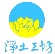 淨 土 工 坊淨 土 工 坊淨 土 工 坊淨 土 工 坊淨 土 工 坊嚴選新鮮食材，每日接單手工現做。無任何防化學添加，敬請於冷藏7日內食用完畢。嚴選新鮮食材，每日接單手工現做。無任何防化學添加，敬請於冷藏7日內食用完畢。嚴選新鮮食材，每日接單手工現做。無任何防化學添加，敬請於冷藏7日內食用完畢。嚴選新鮮食材，每日接單手工現做。無任何防化學添加，敬請於冷藏7日內食用完畢。嚴選新鮮食材，每日接單手工現做。無任何防化學添加，敬請於冷藏7日內食用完畢。嚴選新鮮食材，每日接單手工現做。無任何防化學添加，敬請於冷藏7日內食用完畢。嚴選新鮮食材，每日接單手工現做。無任何防化學添加，敬請於冷藏7日內食用完畢。嚴選新鮮食材，每日接單手工現做。無任何防化學添加，敬請於冷藏7日內食用完畢。古味香菇醬古味香菇醬規格規格價格價格數量五色福蓮(壽生)五色福蓮(壽生)1朵2525嚴選新鮮食材，每日接單手工現做。無任何防化學添加，敬請於冷藏7日內食用完畢。嚴選新鮮食材，每日接單手工現做。無任何防化學添加，敬請於冷藏7日內食用完畢。嚴選新鮮食材，每日接單手工現做。無任何防化學添加，敬請於冷藏7日內食用完畢。嚴選新鮮食材，每日接單手工現做。無任何防化學添加，敬請於冷藏7日內食用完畢。嚴選新鮮食材，每日接單手工現做。無任何防化學添加，敬請於冷藏7日內食用完畢。嚴選新鮮食材，每日接單手工現做。無任何防化學添加，敬請於冷藏7日內食用完畢。嚴選新鮮食材，每日接單手工現做。無任何防化學添加，敬請於冷藏7日內食用完畢。嚴選新鮮食材，每日接單手工現做。無任何防化學添加，敬請於冷藏7日內食用完畢。原味香菇醬原味香菇醬360g360g150150五色福蓮(往生)五色福蓮(往生)1朵25嚴選新鮮食材，每日接單手工現做。無任何防化學添加，敬請於冷藏7日內食用完畢。嚴選新鮮食材，每日接單手工現做。無任何防化學添加，敬請於冷藏7日內食用完畢。嚴選新鮮食材，每日接單手工現做。無任何防化學添加，敬請於冷藏7日內食用完畢。嚴選新鮮食材，每日接單手工現做。無任何防化學添加，敬請於冷藏7日內食用完畢。嚴選新鮮食材，每日接單手工現做。無任何防化學添加，敬請於冷藏7日內食用完畢。嚴選新鮮食材，每日接單手工現做。無任何防化學添加，敬請於冷藏7日內食用完畢。嚴選新鮮食材，每日接單手工現做。無任何防化學添加，敬請於冷藏7日內食用完畢。嚴選新鮮食材，每日接單手工現做。無任何防化學添加，敬請於冷藏7日內食用完畢。辣味香菇醬辣味香菇醬360g360g150150吉祥葫蘆吉祥葫蘆1顆200200感謝您的支持！珍愛生命珍愛地球製做良心公益產品是新生活促進會自力更生永遠的前進目標！感謝您的支持！珍愛生命珍愛地球製做良心公益產品是新生活促進會自力更生永遠的前進目標！感謝您的支持！珍愛生命珍愛地球製做良心公益產品是新生活促進會自力更生永遠的前進目標！感謝您的支持！珍愛生命珍愛地球製做良心公益產品是新生活促進會自力更生永遠的前進目標！感謝您的支持！珍愛生命珍愛地球製做良心公益產品是新生活促進會自力更生永遠的前進目標！感謝您的支持！珍愛生命珍愛地球製做良心公益產品是新生活促進會自力更生永遠的前進目標！感謝您的支持！珍愛生命珍愛地球製做良心公益產品是新生活促進會自力更生永遠的前進目標！感謝您的支持！珍愛生命珍愛地球製做良心公益產品是新生活促進會自力更生永遠的前進目標！感謝您的支持！珍愛生命珍愛地球製做良心公益產品是新生活促進會自力更生永遠的前進目標！感謝您的支持！珍愛生命珍愛地球製做良心公益產品是新生活促進會自力更生永遠的前進目標！感謝您的支持！珍愛生命珍愛地球製做良心公益產品是新生活促進會自力更生永遠的前進目標！感謝您的支持！珍愛生命珍愛地球製做良心公益產品是新生活促進會自力更生永遠的前進目標！感謝您的支持！珍愛生命珍愛地球製做良心公益產品是新生活促進會自力更生永遠的前進目標！感謝您的支持！珍愛生命珍愛地球製做良心公益產品是新生活促進會自力更生永遠的前進目標！感謝您的支持！珍愛生命珍愛地球製做良心公益產品是新生活促進會自力更生永遠的前進目標！總   計            元            元            元            元            元